KARNEVAL VE ŠKOLNÍ DRUŽINĚV měsíci únoru jsme se připravovali na karneval, společně vyráběli masky, vyprávěli si o masopustních tradicích. Na ukončení se konal v každém oddělení karneval plný soutěží a zajímavých disciplín.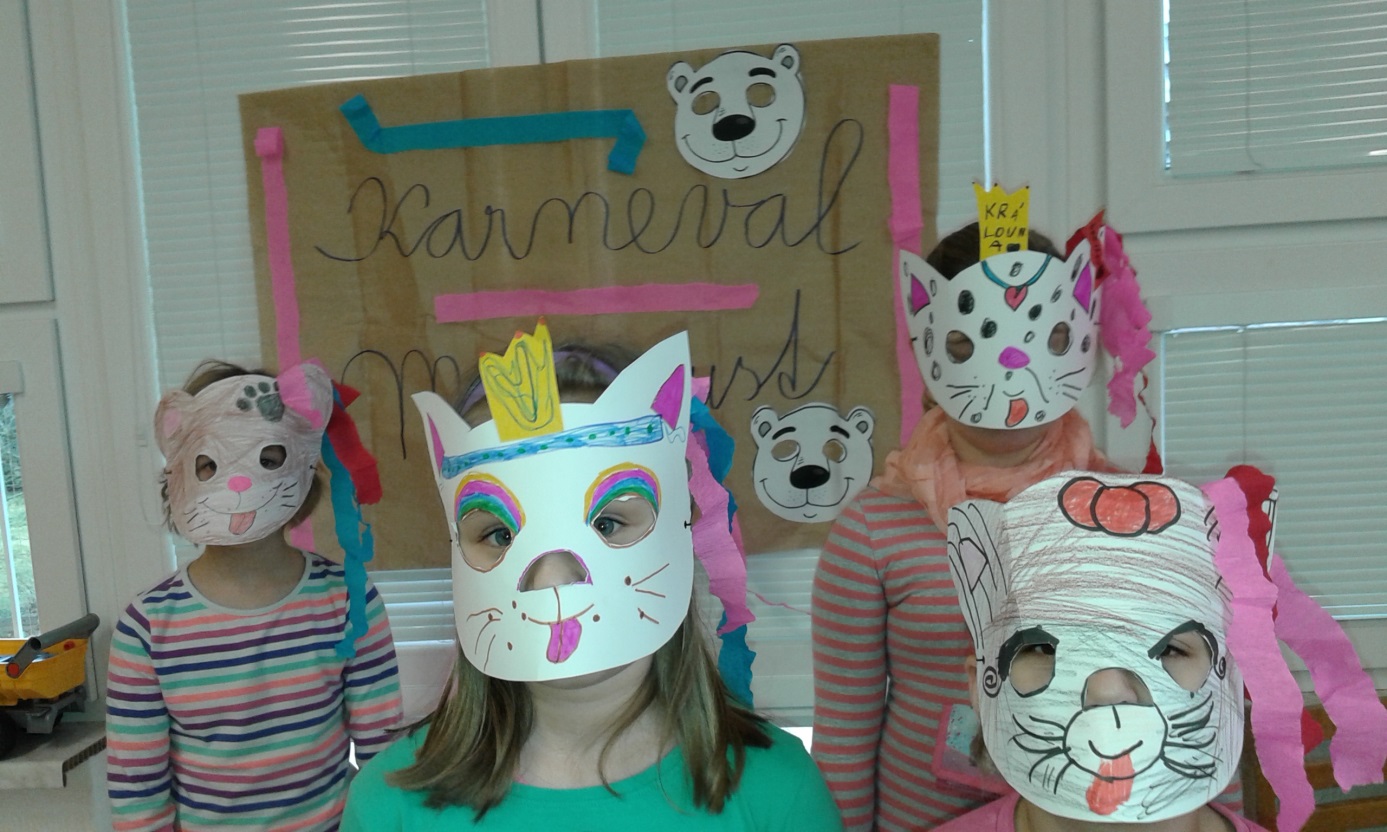 